Дополнительна общеразвивающая программа«АВИАМОДЕЛИРОВАНИЕ»АННОТАЦИЯ К ОБРАЗОВАТЕЛЬНОЙ ПРОГРАММЕПрограмма направлена на формирование основ овладения авиационной техникой. С занятий авиамоделированием начинается путь в большую авиацию для многих учащихся. Данные занятия способствуют развитию интереса к науке и технике, а также непосредственно к авиации, выбора дальнейшей профессии и т.д.Цель программы – Развитие технических компетенций обучающихся через изготовление летающих моделей.Задачи программы:Образовательные:преподать основы развития авиации;обучить навыкам при работе с фанерой, клеем, измерительными инструментами;научить выполнять технические расчеты и работать с технической литературой;обучить приёмам правильного изготовления и запуска летающих моделей.Воспитательные: способствовать воспитанию нравственных качеств, привить умение общаться в коллективе;подготовить к сознательному выбору профессии;воспитать чувство сотрудничества, способствовать самоутверждению через участие в соревнованиях.Развивающие: освоить технологии изготовления авиамоделей;развивать умения добывать новые знания, мыслительные операции.Ожидаемые результаты: знать/понимать:основы авиамодельного спорта;изготовление простейших моделей планеров и самолетов;технику использования инструментов и оснастки для изготовления моделей;как правильно запускать первые модели самолетов;тренировочные полеты на авиасимуляторе.уметь:конструировать и проектировать модели чемпионатного класса, радиоуправляемые и экспериментальные;производить аэродинамические расчеты;производить расчеты прочности основных силовых элементов летающих конструкций.Принципы обучения:Последовательность обучения – принцип дает возможность постепенного введения учащихся в авиамодельный спорт, т.е. от простого к сложному, с каждым годом углубляя приобретенные знания, умения и навыки.Принцип индивидуального подхода – принцип предусматривает отношение между педагогом и обучающимися, подбор индивидуальных практических заданий необходимо производить с учетом личностных особенностей каждого, его заинтересованности и достигнутого уровня подготовки.Систематизация знаний, умений и навыков. Полученные от педагога знания, умения и навыки в авиамодельном направлении, обучающийся непосредственно применяет их на практике: способствует повышению мастерства участие в соревнованиях.УЧЕБНЫЙ ПЛАН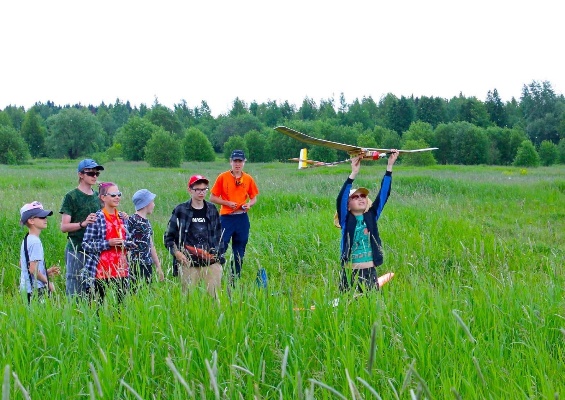 Педагог дополнительного образования: Подольский Сергей ВикторовичНаправленность: ТехническаяУровень: БазовыйПродолжительность обучения: 3 годаФорма обучения: ОчнаяОсобые условия для поступления: нетСроки начала обучения: 15.09.2024Расписание занятий: уточняетсяВозраст обучающихся: 10-16 лет Количество обучающихся для поступления: 24Количество групп: 2Участники программы: Учащиеся г. ПермиМесто проведения занятий: 614077, г. Пермь, ул. Бульвар Гагарина, 74,             Мотовилихинский район,            ПОУ «Пермская автошкола ДОСААФ России № 2»Наименование разделовИтого по программе, час.1 год обучения1 год обучения1 год обучения1 год обучения2 год обучения2 год обучения2 год обучения2 год обучения3 год обучения3 год обучения3 год обучения3 год обученияНаименование разделовИтого по программе, час.Всего, час.в т.ч.в т.ч.Форма  контроляВсего, часв т.ч.в т.ч.Форма контроляВсего, часв т.ч.в т.ч.Форма  контроляНаименование разделовИтого по программе, час.Всего, час.ТеорияПрактикаФорма  контроляВсего, часТеорияПрактикаФорма контроляВсего, часТеорияПрактикаФорма  контроляВводное занятие13440330660Основы теории полёта8844Простейшие модели22221012Модель самолёта из пенопласта2020416Полукопии моделей самолётов из пенопласта164224181426082Схематические резиномоторные модели3030426Модели вертолётов2020416Соревнования по пенопластовым моделям 8320416633033Изготовление планера «Стриж»5656452Аэродинамика малых скоростей3330Гоночный самолет КВИК-5004646640Пилотажный тренер7878672Тренировочные полёты2020220Устройство двигателя, принцип работы. Правила запуска.9874334124222Участие в соревнованиях различного уровня36036036Итоговое занятие1120263333Итого7082044216228869219216825